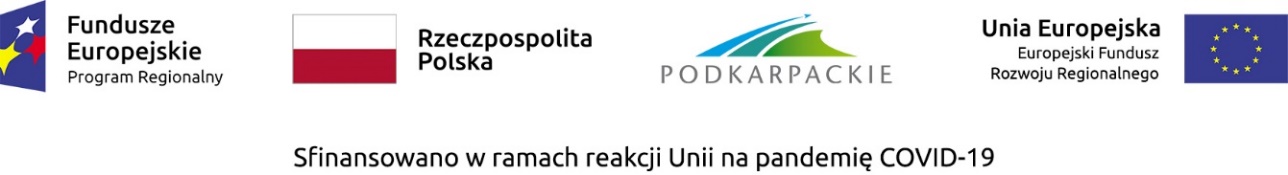 Rzeszów, 2023-01-13PI-V.432.6.10.2022Informacja na stronę internetowąInformacja dotycząca wniosku o dofinansowanie projektu, który uzyskał pozytywną ocenę formalną i został zakwalifikowany do oceny merytorycznej w ramach naboru nr RPPK.11.04.00-IZ.00-18-001/22Oś priorytetowa XI REACT-EUDziałanie 11.4 Infrastruktura pomocy społecznej – REACT-EU Regionalnego Programu Operacyjnego Województwa Podkarpackiego na lata 2014-2020Lp.Nr rejestracyjny wniosku wg LSI RPO WP 2014-2020Nazwa wnioskodawcyTytuł projektuStatus po ocenie formalnejRPPK.11.04.00-18-0001/22Województwo PodkarpackieZakup lokali mieszkalnych, ich wykończenie i wyposażenie, niezbędne do prawidłowego funkcjonowania i korzystania z infrastruktury objętej wsparciemWniosek oceniony pozytywnie